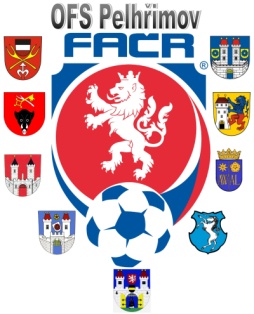 Zahájení disciplinárního řízení Datum: 5.6.2017DK OFS:Moravec Lukáš (98050002), Čejov, č. utkání  2016613A1A2407Káva Zdeněk (93052293), Č. Řečice č. utkání 2016613A1A2407							Václav Hrkal							předseda DK OFS